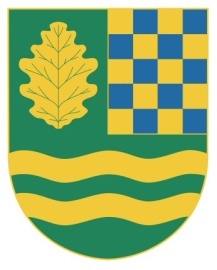 Obecně závazná vyhláška obce Nový Vestec          číslo 4/2015    o místních poplatcíchZastupitelstvo obce Nový Vestec se na svém zasedání č. 8/2015 dne   21. 12. 2015 usnesením č. 5/8/2015 usneslo vydat na základě ustanovení § 14 zákona odst. 2 zákona č. 565/1990 Sb., o místních poplatcích, ve znění pozdějších předpisů a v souladu s  ustanovením § 10 písm. d) a § 84 odst. 2 písm. h)  zákona č. 128/2000 Sb.,  o obcích      ( obecní zřízení ), ve znění pozdějších předpisů, tuto obecně závaznou vyhlášku ( dále jen „vyhláška“ ): ČÁST  IZÁKLADNÍ USTANOVENÍČl. 1Úvodní ustanoveníObec zavádí a vybírá tyto místní poplatky :poplatek za užívání veřejného prostranství,poplatek z ubytovací kapacity,2)	Řízení o poplatcích vykonává obecní úřad ( dále jen „správce poplatku“ )ČÁST IIPOPLATEK ZA UŽÍVÁNÍ VEŘEJNÉHO PROSTRANSTVÍČl. 2Předmět poplatku, poplatníkPoplatek za užívání veřejného prostranství se vybírá za zvláštní užívání veřejného prostranství, kterým se rozumí provádění výkopových prací, umístění dočasných staveb a zařízení sloužících pro poskytování prodeje a služeb, pro umístění stavebních nebo reklamních zařízení, zařízení cirkusů, lunaparků a jiných obdobných atrakcí, umístění skládek, vyhrazení trvalého parkovacího místa a užívání tohoto prostranství pro kulturní, sportovní a reklamní akce nebo potřeby tvorby filmových a televizních děl.Poplatek za užívání veřejného prostranství platí fyzické i právnické osoby, které užívají veřejné prostranství způsobem uvedeným v odstavci 1.Čl. 3Veřejné prostranstvíPoplatek podle této vyhlášky se platí za užívání veřejných prostranství, která jsou uvedena jmenovitě v příloze č. 1 a graficky vyznačena na mapě v příloze č. 2. Tyto přílohy tvoří nedílnou součást této vyhlášky.Čl. 4Vznik a zánik poplatkové povinnostiPoplatek se platí od prvého dne, kdy začalo užívání veřejného prostranství, až do dne, kdy toto užívání fakticky skončilo.   Čl. 5Ohlašovací povinnostPoplatník je povinen ohlásit správci poplatku nejpozději 15 dní před zahájením užívání veřejného prostranství předpokládanou dobu, místo, způsob a výměru užívání veřejného prostranství. V případě užívání veřejného prostranství po dobu kratší než 5 dní je povinen splnit ohlašovací povinnost nejpozději v den zahájení užívání veřejného prostranství. Poplatník je dále povinen ohlásit správci poplatku některé další údaje stanovené v čl. 14 této vyhlášky.Po skončení užívání veřejného prostranství je poplatník povinen ohlásit skutečný stav údajů uvedených v odst. 1 nejpozději do 15 dnů.Čl. 6Sazba poplatkuSazba poplatku činí za každý i započatý m² a každý i započatý den :za umístění dočasných staveb a zařízení sloužících pro poskytování služeb ……………………………………………………………………………10,-Kčza umístění dočasných staveb sloužících pro poskytování prodeje………10,-Kčzařízení sloužících pro poskytování prodeje…………………………… 100,-Kčza provádění výkopových prací……………………………………………2,-Kčza umístění stavebního zařízení……………………………………………2,-Kčza umístění reklamního zařízení…………………………………………100,-Kčza umístění zařízení lunaparků a jiných obdobných atrakcí…………… 100,-Kčza umístění zařízení cirkusů………………………………………………10,-Kčza umístění skládek……………………………………………………… 10,-Kčza vyhrazení trvalého parkovacího místa…………………………………10,-Kčza užívání veřejného prostranství pro kulturní akce………………………1,-.Kčza užívání veřejného prostranství pro sportovní akce……………………  1,-Kčza užívání veřejného prostranství pro reklamní akce……………………  10,-Kčza užívání veřejného prostranství pro potřeby tvorby filmových a televizních děl………………………………………………………………………   10,-KčČl. 7Splatnost poplatkuPoplatek ve výši stanovené podle čl. 6 je splatný nejpozději v den zahájení užívání veřejného prostranství. Čl. 8OsvobozeníPoplatek se neplatí :za vyhrazení trvalého parkovacího místa pro osobu zdravotně postiženou,z akcí pořádaných na veřejném prostranství, jejichž výtěžek je určen na charitativní a veřejně prospěšné účely,za užívání veřejného prostranství v případech, kdy toto prostranství použije pro vlastní potřeby jeho vlastník.ČÁST III.POPLATEK  Z  UBYTOVACÍ  KAPACITYČl. 9Předmět poplatku a poplatníkPoplatek z ubytovací kapacity se vybírá v obcích a městech v zařízeních určených k přechodnému ubytování za úplatu.Poplatek platí ubytovatel, kterým je fyzická nebo právnická osoba, která přechodné ubytování poskytla.Čl. 10Oznamovací povinnostPoplatník (ubytovatel) je povinen ohlásit správci poplatku vznik své poplatkové povinnosti do 7 dnů od zahájení činnosti spočívající v poskytování přechodného ubytování za úplatu. Stejným způsobem ohlásí ubytovatel správci poplatku ukončení činnosti spočívající v poskytování přechodného ubytování za úplatu.Při plnění oznamovací povinnosti je poplatník (ubytovatel) povinen sdělit správci poplatku také další údaje stanovené v čl. 14 této vyhlášky.Ubytovatel je povinen vést v písemné podobě evidenční knihu, do které zapisuje dobu bytování, jméno, příjmení, adresu místa trvalého pobytu nebo místa trvalého bydliště v zahraničí a číslo občanského průkazu nebo cestovní dokladu fyzické osoby, které ubytování poskytl. Zápisy do evidenční knihy musí být vedeny přehledně a srozumitelně a musí být uspořádány postupně z časového hlediska.Čl. 11Sazba poplatkuSazba poplatku činí za každé využité lůžko a den 	…..………………  6,- Kč.Čl. 12Splatnost poplatkuPoplatek je splatný nejpozději do posledního dne v měsíci, ve kterém poplatková povinnost vznikne. Čl. 13OsvobozeníPoplatku nepodléhá:ubytovací kapacita v zařízeních sloužících pro přechodné ubytování studentů a žáků, ubytovací kapacita ve zdravotnických nebo lázeňských zařízeních, pokud nejsou užívána jako hotelová zařízení,ubytovací kapacita v zařízeních sloužících sociálním a charitativním účelům, ČÁST IVČl. 14USTANOVENÍ  PŘECHODNÁ, SPOLEČNÁ  A  ZÁVĚREČNÁV ohlášení poplatník nebo plátce uvede :jméno, popřípadě jména, a příjmení nebo název nebo obchodní firmu, obecný identifikátor, byl-li přidělen, místo pobytu nebo sídlo, místo podnikání, popřípadě další adresy pro doručování; právnická osoba uvede též osoby, které jsou jejím jménem oprávněny jednat v poplatkových věcech,čísla všech svých účtů u poskytovatelů platebních služeb, včetně poskytovatelů těchto služeb v zahraničí, užívaných v souvislosti s podnikatelskou činností, v případě, že předmět poplatku souvisí s podnikatelskou činností poplatníka nebo plátce,další údaje a skutečnosti rozhodné pro stanovení výše poplatkové povinnosti, včetně skutečností zakládající nárok na úlevu nebo na případné osvobození od poplatkové povinnosti.Poplatník nebo plátce, který nemá sídlo nebo bydliště na území členského státu Evropské unie, jiného smluvního státu Dohody o Evropském hospodářském prostoru nebo Švýcarské konfederace, uvede kromě údajů požadovaných v odstavci 2 adresu svého zmocněnce v tuzemsku pro doručování.Dojde-li ke změně údajů či skutečností uvedených v ohlášení, je poplatník nebo plátce povinen tuto změnu oznámit do 15 dnů ode dne, kdy nastala.Čl. 15Navýšení poplatkuNebudou-li poplatky zaplaceny včas nebo ve správné výši, vyměří obecní úřad poplatek platebním výměrem nebo hromadným předpisným seznamem.Včas nezaplacené  nebo neodvedené poplatky nebo ve správné výši může podléhat zvýšení poplatku podle § 11 zákona č. 565/1990 Sb., o místních poplatcích, ve znění pozdějších předpisů.Čl. 16Závěrečná ustanoveníNabytím účinnosti této vyhlášky se zrušuje OZV obce č. 1/2011.Tato vyhláška nabývá účinnosti dne 1.1.2016.…………………………………		               ………………………………….             Renata  Hájková                                                           Martin  Šubrt          místostarostka obce                                                          starosta obcekulaté razítko obceVyvěšeno na úřední desce : 	22. 12. 2015Sejmuto z úřední desky : 	21. 1. 2016